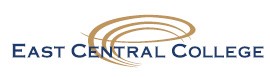 Personal Statement Form Name: _______________________________________ SS#: ____________________ Student ID#: ___________ Full Address: _________________________________________________________________________________ Home/Cell Phone #: ______________________________________    Email: _____________________________ Please respond to the prompts on both sides of the form. You may type your responses on a separate sheet of paper. Please list your prior felony conviction(s) involving violence, harm to others, or weapons in any state or country below. Additionally, please provide a summary of the circumstances that led to your conviction(s), background on why this incident happened.What positive changes have you made in your life since you were last convicted?What are you planning to study while at East Central College? What are your career goals associated with this major?If you are currently on probation or parole, please provide the name, telephone number, and jurisdiction of your officer. _______________________________________________	_______________________________ Probation/Parole Officer Name 	Phone # 	_____  Municipal or City Probation Office 	_____  County Probation Officer 	_____  Adult Parole I certify the information provided in this document is true and accurate to the best of my knowledge. _______________________________________________	_______________________________ Signature 	 	 	 	 	 	 	 	Date Please return to: Behavioral Intervention TeamOffice of Student Development East Central College1964 Prairie Dell Road Union, MO 63084FAX 636-584-0063Crime: Date Committed: Sentence: Summary: Summary: Crime: Date Committed: Sentence: Summary: Summary: Crime: Date Committed: Sentence: Summary: Summary: Crime: Date Committed: Sentence: Summary: Summary: Crime: Date Committed: Sentence: Summary: Summary: Summary: Summary: Summary: Summary: 